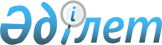 Целиноград ауданында 2012 жылы қоғамдық жұмыстардың ұйымдастырылуы туралыАқмола облысы Целиноград ауданы әкімдігінің 2012 жылғы 11 қаңтардағы № А-1/10 қаулысы. Ақмола облысы Целиноград ауданының Әділет басқармасында 2012 жылғы 3 ақпанда № 1-17-166 тіркелді

      Қазақстан Республикасының 2001 жылғы 23 қаңтардағы «Қазақстан Республикасындағы жергілікті мемлекеттік басқару және өзін-өзі басқару туралы» Заңына, Қазақстан Республикасының 2001 жылғы 23 қаңтардағы «Халықты жұмыспен қамту туралы» Заңының 20 бабына, Қазақстан Республикасы Үкіметінің 2001 жылғы 19 маусымдағы № 836 қаулысымен бекітілген Қоғамдық жұмысты ұйымдастыру және қаржыландыру ережесінің 7, 8 тармақтарына сәйкес, аудан әкімдігі ҚАУЛЫ ЕТЕДІ:



      1. Целиноград ауданында 2012 жылы қоғамдық жұмыстар ұйымдастырылсын.



      2. Қоса беріліп отырған 2012 жылғы Целиноград ауданы бойынша қоғамдық жұмыстар жүргiзiлетiн ұйымдарының тiзбесi, қоғамдық жұмыстардың түрлерi, көлемi мен нақты жағдайлары, қатысушылардың еңбегіне төленетін ақының мөлшерi және оларды қаржыландыру көздерi бекiтiлсiн, сұранысы және ұсыныстары анықталсын.



      3. Осы қаулының орындалуын бақылау Целиноград ауданы әкімінің орынбасары Б.А. Жанбаевқа жүктелсін.



      4. Осы қаулы Ақмола облысының Әділет департаментінде мемлекеттік тіркелген күннен бастап күшіне енеді және ресми жарияланған күннен бастап қолданысқа енгізіледі.      Целиноград ауданының әкімі                       М.Жунусов

Целиноград ауданы әкімдігінің

2012 жылғы 11 қаңтардағы

№ А-1/10 қаулысымен

БЕКІТІЛГЕН 2012 жылғы Целиноград ауданы бойынша қоғамдық

жұмыстар жүргiзiлетiн ұйымдарының тiзбесi,

қоғамдық жұмыстардың түрлерi, көлемi мен

нақты жағдайлары, қатысушылардың еңбегіне

төленетін ақының мөлшерi және оларды

қаржыландыру көздерi, сұранысы және ұсыныстарыкестенің жалғасы
					© 2012. Қазақстан Республикасы Әділет министрлігінің «Қазақстан Республикасының Заңнама және құқықтық ақпарат институты» ШЖҚ РМК
				№Ұйымдардың атауыҚоғамдық жұмыстың түрлеріЖұмыстың көлемі1«Целиноград ауданы Ақмол ауылдық округінің әкімі аппараты» мемлекеттік мекемесі1. Әлеуметтік карталарды ресімдеуге көмек көрсету14400 құжаттар1«Целиноград ауданы Ақмол ауылдық округінің әкімі аппараты» мемлекеттік мекемесі2. Үй-үйді аралап тексеру12000 үй1«Целиноград ауданы Ақмол ауылдық округінің әкімі аппараты» мемлекеттік мекемесі3. Аймақты көгалдандыру, аумақты тазарту және абаттандыру бойынша жүргізілетін жұмыстарға көмек көрсету480000 шаршы метр2«Воздвиженка ауыл

аймағы әкімінің аппараты» мемлекеттік мекемесі1. Үй-үйді аралап тексеру2400 үй2«Воздвиженка ауыл

аймағы әкімінің аппараты» мемлекеттік мекемесі2. Аймақты көгалдандыру, аумақты тазарту және абаттандыру бойынша жүргізілетін жұмыстарға көмек көрсету168000

шаршы метр3«Краснояр ауыл аймағы әкімінің аппараты» мемлекеттік мекемесі1. Үй-үйді аралап тексеру2400 үй3«Краснояр ауыл аймағы әкімінің аппараты» мемлекеттік мекемесі2. Аймақты көгалдандыру, аумақты тазарту және абаттандыру бойынша жүргізілетін жұмыстарға көмек көрсету144000

шаршы метр4«Целиноград ауданы Қоянды ауылдық округі әкімінің аппараты» мемлекеттік мекемесі1. Үй-үйді аралап тексеру2400 үй4«Целиноград ауданы Қоянды ауылдық округі әкімінің аппараты» мемлекеттік мекемесі2. Аймақты көгалдандыру, аумақты тазарту және абаттандыру бойынша жүргізілетін жұмыстарға көмек көрсету168000

шаршы метр5«Мәншүк селолық округінің әкімінің аппараты» мемлекеттік мекемесі1. Үй-үйді аралап тексеру1200 үй5«Мәншүк селолық округінің әкімінің аппараты» мемлекеттік мекемесі2. Аймақты көгалдандыру, аумақты тазарту және абаттандыру бойынша жүргізілетін жұмыстарға көмек көрсету120000 шаршы метр6«Целиноград ауданының Тасты ауылдық округі әкімінің аппараты» мемлекеттік мекемесі1. Үй-үйді аралап тексеру1200 үй6«Целиноград ауданының Тасты ауылдық округі әкімінің аппараты» мемлекеттік мекемесі2. Аймақты көгалдандыру, аумақты тазарту және абаттандыру бойынша жүргізілетін жұмыстарға көмек көрсету120000 шаршы метр7«Новоишимка ауыл аймағы әкімінің аппараты» мемлекеттік мекемесі1. Үй-үйді аралап тексеру2400 үй7«Новоишимка ауыл аймағы әкімінің аппараты» мемлекеттік мекемесі2. Аймақты көгалдандыру, аумақты тазарту және абаттандыру бойынша жүргізілетін жұмыстарға көмек көрсету192000 шаршы метр8«Талапкер селолық округінің әкімінің аппараты» мемлекеттік мекемесі1. Үй-үйді аралап тексеру2400 үй8«Талапкер селолық округінің әкімінің аппараты» мемлекеттік мекемесі2. Аймақты көгалдандыру, аумақты тазарту және абаттандыру бойынша жүргізілетін жұмыстарға көмек көрсету192000 шаршы метр9«Приречный селолық округінің әкімінің аппараты» мемлекеттік мекемесі1. Үй-үйді аралап тексеру2400 үй9«Приречный селолық округінің әкімінің аппараты» мемлекеттік мекемесі2. Аймақты көгалдандыру, аумақты тазарту және абаттандыру бойынша жүргізілетін жұмыстарға көмек көрсету144000 шаршы метр10«Целиноград ауданының Шалқар ауылдық округі әкімінің аппараты» мемлекеттік мекемесі1. Үй-үйді аралап тексеру1200 үй10«Целиноград ауданының Шалқар ауылдық округі әкімінің аппараты» мемлекеттік мекемесі2. Аймақты көгалдандыру, аумақты тазарту және абаттандыру бойынша жүргізілетін жұмыстарға көмек көрсету120000 шаршы метр11«Целиноград ауданы Қараөткел селолық округінің әкімінің аппараты» мемлекеттік мекемесі1. Үй-үйді аралап тексеру1200 үй11«Целиноград ауданы Қараөткел селолық округінің әкімінің аппараты» мемлекеттік мекемесі2. Аймақты көгалдандыру, аумақты тазарту және абаттандыру бойынша жүргізілетін жұмыстарға көмек көрсету192000 шаршы метр12«Қабанбай батыр ауылдық округі әкімінің аппараты» мемлекеттік мекемесі1. Үй-үйді аралап тексеру1200 үй12«Қабанбай батыр ауылдық округі әкімінің аппараты» мемлекеттік мекемесі2. Аймақты көгалдандыру, аумақты тазарту және абаттандыру бойынша жүргізілетін жұмыстарға көмек көрсету192000 шаршы метр13«Целиноград ауданының Родина ауылдық округі әкімінің аппараты» мемлекеттік мекемесі1. Үй-үйді аралап тексеру1200 үй13«Целиноград ауданының Родина ауылдық округі әкімінің аппараты» мемлекеттік мекемесі2. Аймақты көгалдандыру, аумақты тазарту және абаттандыру бойынша жүргізілетін жұмыстарға көмек көрсету168000 шаршы метр14«Целиноград ауданының Қосшы ауылдық округі әкімінің аппараты» мемлекеттік мекемесі1. Үй-үйді аралап тексеру2400 үй14«Целиноград ауданының Қосшы ауылдық округі әкімінің аппараты» мемлекеттік мекемесі2. Аймақты көгалдандыру, аумақты тазарту және абаттандыру бойынша жүргізілетін жұмыстарға көмек көрсету192000 шаршы метр15«Максимовка ауыл аймағы әкімінің аппараты» мемлекеттік мекемесі1. Әлеуметтік карталарды ресімдеуге көмек көрсету1440

құжаттар15«Максимовка ауыл аймағы әкімінің аппараты» мемлекеттік мекемесі2. Үй-үйді аралап тексеру1200 үй15«Максимовка ауыл аймағы әкімінің аппараты» мемлекеттік мекемесі3. Аймақты көгалдандыру, аумақты тазарту және абаттандыру бойынша жүргізілетін жұмыстарға көмек көрсету144000

шаршы метр16«Софиевка ауыл аймағы әкімінің аппараты» мемлекеттік мекемесі1. Үй-үйді аралап тексеру1200 үй16«Софиевка ауыл аймағы әкімінің аппараты» мемлекеттік мекемесі2. Аймақты көгалдандыру, аумақты тазарту және абаттандыру бойынша жүргізілетін жұмыстарға көмек көрсету144000 шаршы метр17«Оразақ ауыл аймағы әкімінің аппараты» мемлекеттік мекемесі1. Үй-үйді аралап тексеру1200 үй17«Оразақ ауыл аймағы әкімінің аппараты» мемлекеттік мекемесі2. Аймақты көгалдандыру, аумақты тазарту және абаттандыру бойынша жүргізілетін жұмыстарға көмек көрсету168000

шаршы метр18«Целиноград ауданы Рахымжан Қошқарбаев ауылдық округінің әкімі аппараты» мемлекеттік мекемесі1. Үй-үйді аралап тексеру1200 үй18«Целиноград ауданы Рахымжан Қошқарбаев ауылдық округінің әкімі аппараты» мемлекеттік мекемесі2. Аймақты көгалдандыру, аумақты тазарту және абаттандыру бойынша жүргізілетін жұмыстарға көмек көрсету120000 шаршы метрСұранысҰсынысҚоғамдық жұмыстардың шарттарыҚатысушыларға төленетін төлем мөлшеріҚаржы көздері1010қолданыстағы еңбек заңнамасына сәйкес, жасалған шартқа сайең төменгі жалақыжергілікті бюджет1010қолданыстағы еңбек заңнамасына сәйкес, жасалған шартқа сайең төменгі жалақыжергілікті бюджет2020қолданыстағы еңбек заңнамасына сәйкес, жасалған шартқа сайең төменгі жалақыжергілікті бюджет22қолданыстағы еңбек заңнамасына сәйкес, жасалған шартқа сайең төменгі жалақыжергілікті бюджет77қолданыстағы еңбек заңнамасына сәйкес, жасалған шартқа сайең төменгі жалақыжергілікті бюджет22қолданыстағы еңбек заңнамасына сәйкес, жасалған шартқа сайең төменгі жалақыжергілікті бюджет66қолданыстағы еңбек заңнамасына сәйкес, жасалған шартқа сайең төменгі жалақыжергілікті бюджет22қолданыстағы еңбек заңнамасына сәйкес, жасалған шартқа сайең төменгі жалақыжергілікті бюджет7қолданыстағы еңбек заңнамасына сәйкес, жасалған шартқа сайең төменгі жалақыжергілікті бюджет11қолданыстағы еңбек заңнамасына сәйкес, жасалған шартқа сайең төменгі жалақыжергілікті бюджет55қолданыстағы еңбек заңнамасына сәйкес, жасалған шартқа сайең төменгі жалақыжергілікті бюджет11қолданыстағы еңбек заңнамасына сәйкес, жасалған шартқа сайең төменгі жалақыжергілікті бюджет55қолданыстағы еңбек заңнамасына сәйкес, жасалған шартқа сайең төменгі жалақыжергілікті бюджет22қолданыстағы еңбек заңнамасына сәйкес, жасалған шартқа сайең төменгі жалақыжергілікті бюджет88қолданыстағы еңбек заңнамасына сәйкес, жасалған шартқа сайең төменгі жалақыжергілікті бюджет22қолданыстағы еңбек заңнамасына сәйкес, жасалған шартқа сайең төменгі жалақыжергілікті бюджет88қолданыстағы еңбек заңнамасына сәйкес, жасалған шартқа сайең төменгі жалақыжергілікті бюджет22қолданыстағы еңбек заңнамасына сәйкес, жасалған шартқа сайең төменгі жалақыжергілікті бюджет66қолданыстағы еңбек заңнамасына сәйкес, жасалған шартқа сайең төменгі жалақыжергілікті бюджет11қолданыстағы еңбек заңнамасына сәйкес, жасалған шартқа сайең төменгі жалақыжергілікті бюджет55қолданыстағы еңбек заңнамасына сәйкес, жасалған шартқа сайең төменгі жалақыжергілікті бюджет22қолданыстағы еңбек заңнамасына сәйкес, жасалған шартқа сайең төменгі жалақыжергілікті бюджет88қолданыстағы еңбек заңнамасына сәйкес, жасалған шартқа сайең төменгі жалақыжергілікті бюджет11қолданыстағы еңбек заңнамасына сәйкес, жасалған шартқа сайең төменгі жалақыжергілікті бюджет88қолданыстағы еңбек заңнамасына сәйкес, жасалған шартқа сайең төменгі жалақыжергілікті бюджет11қолданыстағы еңбек заңнамасына сәйкес, жасалған шартқа сайең төменгі жалақыжергілікті бюджет77қолданыстағы еңбек заңнамасына сәйкес, жасалған шартқа сайең төменгі жалақыжергілікті бюджет22қолданыстағы еңбек заңнамасына сәйкес, жасалған шартқа сайең төменгі жалақыжергілікті бюджет88қолданыстағы еңбек заңнамасына сәйкес, жасалған шартқа сайең төменгі жалақыжергілікті бюджет11қолданыстағы еңбек заңнамасына сәйкес, жасалған шартқа сайең төменгі жалақыжергілікті бюджет11қолданыстағы еңбек заңнамасына сәйкес, жасалған шартқа сайең төменгі жалақыжергілікті бюджет66қолданыстағы еңбек заңнамасына сәйкес, жасалған шартқа сайең төменгі жалақыжергілікті бюджет11қолданыстағы еңбек заңнамасына сәйкес, жасалған шартқа сайең төменгі жалақыжергілікті бюджет66қолданыстағы еңбек заңнамасына сәйкес, жасалған шартқа сайең төменгі жалақыжергілікті бюджет11қолданыстағы еңбек заңнамасына сәйкес, жасалған шартқа сайең төменгі жалақыжергілікті бюджет77қолданыстағы еңбек заңнамасына сәйкес, жасалған шартқа сайең төменгі жалақыжергілікті бюджет11қолданыстағы еңбек заңнамасына сәйкес, жасалған шартқа сайең төменгі жалақыжергілікті бюджет55қолданыстағы еңбек заңнамасына сәйкес, жасалған шартқа сайең төменгі жалақыжергілікті бюджет